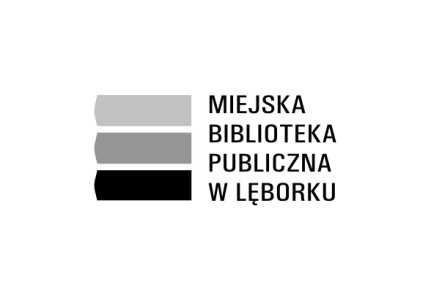 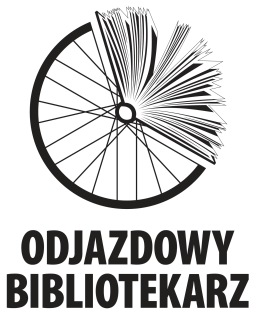                          REGULAMIN1.Regulamin określa zasady zgromadzenia i warunki rajdu oraz sposoby zachowania się uczestników.2.Udział w rajdzie jest nieodpłatny, mogą w nim uczestniczyć jedynie osoby, które zapisały się                                 w wyznaczonym terminie.3.W rajdzie biorą udział tylko pojazdy napędzane siłą ludzkich mięśni.4.Każdy uczestnik rajdu musi posiadać sprawny pojazd wyposażony zgodnie z przepisami Prawa o Ruchu Drogowym.5.Uczestników obowiązują przepisy o ruchu drogowym, o ochronie przyrody i przepisy przeciwpożarowe na terenach leśnych oraz zobowiązani są do ścisłego wykonywania poleceń organizatorów oraz służb porządkowych.6.Organizatorzy zapewniają służby porządkowe. Służby te wyróżniają się żółto-czarnymi koszulkami                       z napisem LEW LĘBORK7.Organizator, wszystkie osoby z nim współpracujące, a także osoby związane z przeprowadzeniem                        i organizacją przejazdu nie ponoszą odpowiedzialności względem uczestników za wypadki losowe, szkody osobowe, rzeczowe i majątkowe, które wystąpią przed w trakcie lub po przejeździe.8.Uczestnicy biorą udział w rajdzie na własną odpowiedzialność. Nie są ubezpieczeni przez organizatora, mogą ubezpieczać się dobrowolnie we własnym zakresie.9.Osoby biorące udział w rajdzie zobowiązane są do zachowania się w sposób nie zagrażający innym uczestnikom. Za niewłaściwe zachowanie zakłócające bezpieczeństwo przejazdu, uczestnicy mogą zostać usunięci z udziału w imprezie.10.  W razie niekorzystnych warunków atmosferycznych rajd może zostać odwołany przez organizatora.                W razie potrzeby należy kontaktować się z organizatorami pod nr telefonu 59 8622307.11. Organizator zastrzega sobie prawo do nieznacznych zmian w przebiegu trasy  rajdu.12.Organizator imprezy uprawniony jest do rejestrowania jej przebiegu przy pomocy urządzeń rejestrujących obraz i dźwięk oraz do dalszego przetwarzania zapisu i udostępnienia zdjęć w celach promocyjnych dla sponsora akcji marketu Kaufland.13.Z treścią regulaminu rajdu uczestnicy zapoznają się poprzez stronę internetową www.biblioteka.lebork.pl. Regulamin będzie dostępny także w miejscu zbiórki przed rozpoczęciem rajdu.